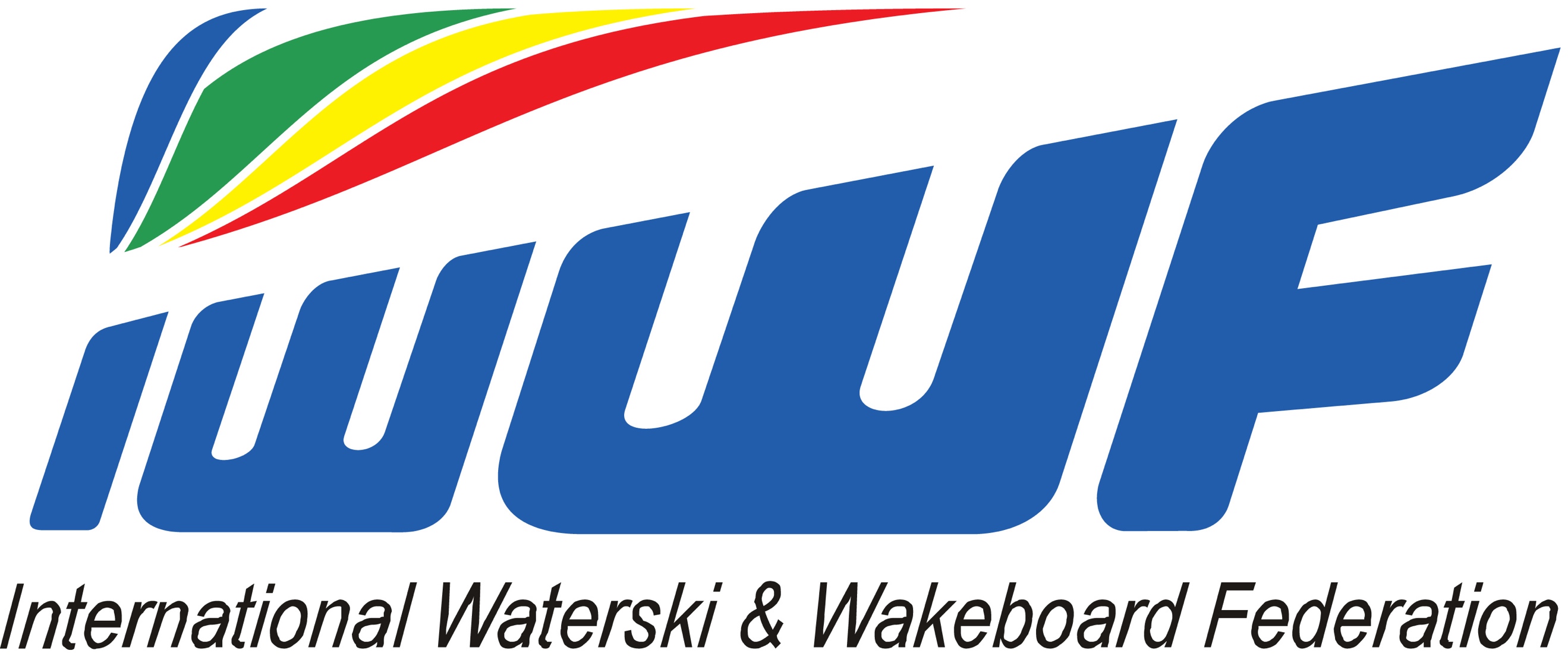 2018 IWWF World Cableski Championships 20 - 23. September – Dnipro, Ukraine OFFICIAL ENTRY FORMThe ____________________ Federation wishes to enter the following skiers in the 2018 IWWF World Cableski Championships  (if not typed, please write in capital letters):
I certify that the information listed above is true and that the registered skier is in possession of a skiing license and valid insurance and relieves the organising Federation, the Officials and the IWWF of any responsibility of any accident which could occur to the skier during the competition and training.The National Federation confirms that all athletes entered by us into these Championships are aware of, and agree to be bound by, the provisions of the IWWF Anti-Doping Rules, including but not limited to, all amendments to the Anti-Doping Rules and all International Standards incorporated in the Anti-Doping Rules. Name of Federation Official: ___________________________________Position in Federation:  _____________________________________Date: _____________________________Please pay attention to the deadline 05th September 2018 for entries.Send a copy to the following addresses:Ukrainian Waterski and Wakeboard Federation ; Maria Bulgakova E-mail: maria.ukrwwf@gmail.com  IWWF World Cableski Council Chairman ; Martin Graw .  E-Mail: martin.graw@web.deFamily NameFirst NameTeam skierSex
(F/M)Date of BirthSlalomTricksRamp Height